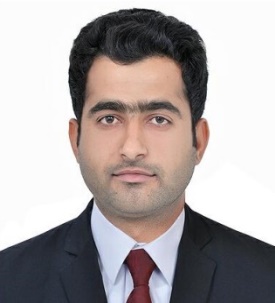 MUHAMMAD.360541@2freemail.com 	MUHAMMAD ObjectiveTo utilize my technical and management skills for achieving the target and developing the best performance in organization. I would like to implement my innovative ideas, skills and creativity for accomplishing the assigned projects.educationm.COM   (FINANCE, AUDIT, ACCOUNTS)                  70%                                                2017Islamia University of BahawalpurB.Com                                                                              60%                                               2011Islamia University of BahawalpurF.Sc (pre-engineering)                                              64%                                               2009BISE,DG Khan, PAKISTANDCA Computer                                                             82%                                               2012City College AlipurEmployment historyASSISTANT ACCOUNTANT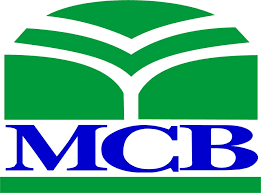 MCB BANK LIMITEDJULY 2012 TO JULY 2013RESPONSIBILITies:Managing day-to-day transactionsManaged accounts payable, accounts receivable, and payroll departmentsPrepared annual company accounts and reportsMonitored and recorded company expensesPrepared company accounts and tax returns for auditTo prepare and examine financial recordsMake sure that records are accurate and that taxesPrepares asset, liability, and capital account entriesASSISTANT ACCOUNTANTDua Cotton Ginner & Oil Mill                                              OCT-2014 TO JAn-2017Responsibilities:Handling and verifying full set of Accounts (Receivables, Payables and General Ledger)Recording all the vouchers in their appropriate accountsVerifying payroll and Settlements with timesheets and recording into the systemReconciling Bank Statements, Customers & Suppliers Ledgers in order to avoid future problemsReporting to Finance ManagerPosting daily receiptCoordinating internal and external auditsEntering financial information into appropriate softwareDealing with supplier regarding paymentASSISTANT ACCOUNTANTinternee                                                                                              Accounts DEPARTMENTSUI NORTHERN GAS PIPELINES LIMITED, pakistanjUNE-2016 to aUG-2016Responsibilities:Generating purchase order in ERP systemPunching invoices into the systemTaking approvals for paymentsReconciling suppliers’ ledgersMaintaining proper filing system for all vouchersMonetary information of all types--operational expenses, salaries, donations, capital expenditures cash flow, utilities--should be tracked on a monthly basis at a minimumKEY SKILLS & COMPETENCIESProficient in accounts software ( Peachtree, Tally, QuickBooksProficient in MS Office Automation (Excel, Work, PowerPoint)Typing SkillsGood analytical , Numeracy & problem solving skillsTeam player and Management skillsAbility to work well under pressure and logical mindWritten and verbal communication skillsStrong customer service skillsExcellent telephone manner